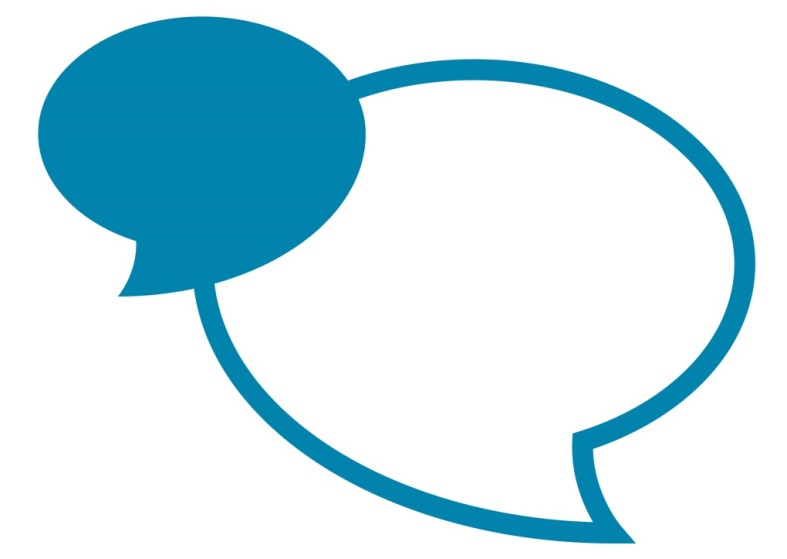 Apprenticeship DescriptionDate03/02/2021Apprenticeship TitleBusiness AdministratorTraining ProviderRWP Training LtdWeekly Wage£159.10 (if 19 years old or over, after 12 months your salary will increase to minimum wage for your age)Working WeekMonday – Friday, 9am – 5pmExpected Duration18 monthsVacancy descriptionAs an Business Administrator apprentice within Cumbria County Council you will receive:High quality training and development opportunitiesPersonalised support from managers and mentorsThe opportunity to work alongside skilled and experienced staff gaining valuable job specific and transferable skills that will support you in your future careerKey job specific activitiesWhilst the day-to-day tasks will be determined by the specific team that you are assigned to, examples of general duties of an Business Administrator apprentice could include the following:Answering the phone and taking messages, from council staff and the publicArranging and booking meetings, meeting rooms, pool and hire carsMonitoring and placing orders for office materials and travelDocument production – typing and recording reports, minutes of meetings, letters and formsManaging information and dataMaintain the security and confidentiality of records and documentsFilingPhotocopying and scanning of documentsReceiving and sending daily postEnveloping and frankingShreddingProducing e-procurement orders via the E5 systemProviding support with the organisation of training coursesLiaising with venues regarding bookings and availabilityMaintaining electronic information systemsEssential CriteriaPlease note that your application will be assessed against the Qualifications; Skills and Personal Qualities and Behaviours listed below.  In your application form you must therefore clearly demonstrate:1.     	that you meet all qualification requirements, and 2.     	that you have or would develop, the skills, personal qualities and behaviours required of the role and provide examples where possibleEssential CriteriaPlease note that your application will be assessed against the Qualifications; Skills and Personal Qualities and Behaviours listed below.  In your application form you must therefore clearly demonstrate:1.     	that you meet all qualification requirements, and 2.     	that you have or would develop, the skills, personal qualities and behaviours required of the role and provide examples where possibleKey Information Key Information Qualifications required: 5 x GCSE at Grade C / 4 or above (or equivalent) including Maths and English LanguageDesired SkillsWe welcome applications from self-motivated individuals who are able to work as part of a team and are willing to learn and develop the following skills:Excellent communication skillsExcellent organisation and planning skillsExcellent listening and observation skillsExcellent customer services skillsExcellent levels of IT competency (Microsoft office software including Word, Excel, PowerPoint and Outlook)Excellent time management skillsPersonal Qualities and BehavioursAll County Council employees must adhere to the Council Behaviours which are:Communicate in a clear and constructive wayAct with honesty and respect for othersDemonstrate a positive flexible attitudeTake responsibility for our actionsBe committed to one teamTraining provided Training provided Level 3 Business Administrator Apprenticeship Cumbria County Council works with a range of high quality training providers, who deliver qualification and training courses for apprentices employed by the council.These training providers will undertake the initial aptitude assessments; support with the recruitment process; deliver the qualification training (and ongoing assessments) and work closely with council staff to support apprentices to successfully complete their apprenticeship and move on to further training or employment.Level 3 Business Administrator Apprenticeship Cumbria County Council works with a range of high quality training providers, who deliver qualification and training courses for apprentices employed by the council.These training providers will undertake the initial aptitude assessments; support with the recruitment process; deliver the qualification training (and ongoing assessments) and work closely with council staff to support apprentices to successfully complete their apprenticeship and move on to further training or employment.Disclosure and Barring Service – DBS ChecksDisclosure and Barring Service – DBS ChecksThis post does not require a DBS check.This post does not require a DBS check.Other FactorsOther FactorsYou must ensure that you are able to travel to and from the work location specified on a daily basis.  A maximum of up to £15.00 per week will be paid to support your travel from home to work.Following the successful completion of the apprenticeship programme many of our apprentices have moved on to either a higher level apprenticeship or have secured permanent employment with the council or other employers and have embarked on an exciting career pathway.  Whilst there is no guarantee that a position would become available at the end of your apprenticeship, Cumbria County Council works in partnership with other organisations throughout the county to maximise the opportunities that are available to apprentices.  The skills you learn and the qualifications gained will be transferable to other roles either within the County Council or with other employers.You must ensure that you are able to travel to and from the work location specified on a daily basis.  A maximum of up to £15.00 per week will be paid to support your travel from home to work.Following the successful completion of the apprenticeship programme many of our apprentices have moved on to either a higher level apprenticeship or have secured permanent employment with the council or other employers and have embarked on an exciting career pathway.  Whilst there is no guarantee that a position would become available at the end of your apprenticeship, Cumbria County Council works in partnership with other organisations throughout the county to maximise the opportunities that are available to apprentices.  The skills you learn and the qualifications gained will be transferable to other roles either within the County Council or with other employers.